Psoriasisdagbehandelingscentrum | PaR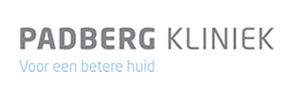 Aan			Leden PaRVan			Wilma Pol (ambtelijk secretaris)Datum			03-10-2019Betreft			Verslag vergadering PaR van 17 september 2019 09:15 – 11:00 uurC.C.			Rick Stortelers en Marijke Visser-van AndelAanwezig:PaR				Loek SteenlandRia Bloemberg Lubber				Rene Asbreuk				Pauline HulseggePDBC				Rick Stortelers	Ambtelijk Secretaris		Wilma Pol1. Opening van de vergadering. Notulen van de vorige vergadering op tekst, inhoud en actiepunten controleren. De leden hebben een half uur overleg gehad met z’n vieren, daarna zijn Rick en Wilma aangeschoven. Loek heet een ieder van ons, van harte welkom. Ria heeft een opmerking over hoe een Open dag voor de kliniek te organiseren. Zij geeft aan dat de huisartsen eerder komen als er ook accreditatie punten te behalen zijn. En eventueel een buffet erbij. Om patiënten aan te trekken is het ook belangrijk dat de website up-to-date is, bv met een interview van onze dermatoloog. Ria is ook een tijdje terug gevraagd voor een interview over psoriasis. Ze gaat de link naar Rick mailen. R.stortelers@psoriasis-ede.nl De aangepaste notulen van de vorige PaR vergadering zijn op het prikbord in de gang opgehangen. Zodat de patiënten ook inzage hebben. Tevens worden ze ook op de website geplaatst. Dit punt komt op de besluitenlijst.Rick geeft aan dat een LinkedIn pagina en facebook ook helpt om meer bekendheid te krijgen en zo patiënten aan te trekken. De notulen zijn aangepast en goedgekeurd. Aansluitend gaan we met z’n allen lunchen bij Brasserie de Verleiding in Ede.2. Berichtgeving vanuit PDBC.Rick vertelt dat de meeste contracten voor 2020 met de zorgverzekeraars geregeld zijn. Het plafond en de prijzen zijn verhoogd.We kunnen betere prognose maken voor de toekomst. Dit doen we door de cijfers van de afgelopen jaren te nemen en dan er een index bovenop te doen. Gemiddeld 1,7%.Er waren wat klachten over geluidsoverlast in de buurt door de ventilatoren op het dak. Maar de gemeten decibel is 32 en dat is bibliotheek niveau. Toch is er besloten om de installatie wat lager te zetten (van 1300m3 naar 1200m3 per uur), zodanig dat er geen vocht in de ruimtes komt. Tevens bij het in- en uitschakelen gekozen voor een stapsgewijze aanpak (van 1200 naar 900 naar 600 m3 en omgekeerd, zodat het geluid geleidelijk af- of toeneemt. De entree wordt aangepakt. De kliniek krijgt 21 oktober een nieuwe schutting en beplanting. Tevens willen wij de zichtbaarheid verbeteren, nu is het voor de patiënten lastig te zien, waar ze precies moeten zijn. Tevens moet de oprit aangepakt worden, zodat deze rolstoelvriendelijk wordt.Gele randen op het terras zijn opnieuw geel gemaakt. De afstap was niet goed zichtbaar. Ook wordt de tuin set vervangen (te ruw hout, gevaar voor splinters).En de trap naar de boven verdieping blijft ook een gevaar. We moeten analyses maken om zoveel mogelijke risico’s te vermijden.Er is voor de komende jaren een onderhoudsplan opgesteld. In 2020 wordt het dak vervangen van PDBC, ramen worden er bij het pand de Brink geschilderd. Ook wordt er een achterdeur vervangen. Vanaf medio oktober wordt het alarminstallatie in werking gesteld bij het pand. 3. Jaarverslag.Het jaarverslag is goedgekeurd en wordt 2 maanden opgehangen op het prikbord in de gang.4. Brochure vertrouwenspersoon.Ria heeft samen met de dermatologen een duidelijke folder over de vertrouwenspersoon gemaakt. Dit is een mooie promotiefolder voor onze kliniek. 5. Rondvraag. Volgende vergadering staat gepland op dinsdag 14 januari om 10:00 uur. Actiepunten:nroverlegonderwerpWiegereed2906-02-2018Nieuw lid wervenleden20194106-02-2018/10-07-2019Open dag/avond Padbergkliniek organiseren.In afwachting op antwoord van Marijke20204306-02-2018PaR leden actief meedenken hoe we meer patiënten naar de kliniek krijgenleden20204510-07-2019RvT uitnodigen voor vergaderingRickJan 2020